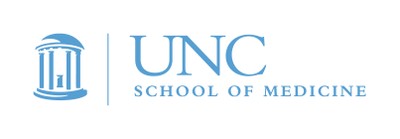 References: 1) Thromboembolism in pregnancy. Practice Bulletin No. 123. American College of Obstetricians and Gynecologists. Obstet Gynecol 2011; 118:718-29.2) Bates SM, Greer IA, Middeldrop S, Veenstra DL,Prabulos A, Vandvik PO. VTE, Thrombophilia, Antithrombotic Therapy, and Pregnancy. American College of Chest Physicians Evidence-Based Clinical Practice Guidelines (9thEd). CHEST 2012: 141(2)(Suppl):e691S-e736S	“For pregnant patients, we suggest LMWH for the prevention and treatment of VTE, instead of UFH  (Grade 1B).” 3) Inherited thrombophilias in pregnancy. Practice Bulletin No. 138. American College of Obstetricians and Gynecologists. Obstet Gynecol 2013; 122:706-17. Revised: 06/17/16	 These algorithms are designed to assist the primary care provider in the clinical management of a variety of problems that occur during pregnancy. They should not be interpreted as a standard of care, but instead represent guidelines for management.  Variation in practices should take into account such factors as characteristics of the individual patient, health resources, and regional experience with diagnostic and therapeutic modalities.The algorithms remain the intellectual property of the University of North Carolina at Chapel Hill School of Medicine. They cannot be reproduced in whole or in part without the expressed written permission of the school.www.mombaby.org